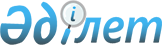 Об утверждении государственного образовательного заказа на дошкольное воспитание и обучение, размера подушевого финансирования и родительской платы на 2017 год в Иртышском районеПостановление акимата Иртышского района Павлодарской области от 1 февраля 2017 года № 31/2. Зарегистрировано Департаментом юстиции Павлодарской области 17 февраля 2017 года № 5382      В соответствии с пунктом 2 статьи 31 Закона Республики Казахстан от 23 января 2001 года "О местном государственном управлении и самоуправлении в Республике Казахстан", подпунктом 8-1) пункта 4 статьи 6 Закона Республики Казахстан от 27 июля 2007 года "Об образовании", акимат Иртышского района ПОСТАНОВЛЯЕТ:

      1. Утвердить государственный образовательный заказ на дошкольное воспитание и обучение, размер подушевого финансирования и родительской платы на 2017 год в Иртышском районе согласно приложению к настоящему постановлению.

      2. Контроль за выполнением настоящего постановления возложить на курирующего заместителя акима района.

      3. Настоящее постановление вводится в действие по истечении десяти календарных дней после дня его первого официального опубликования.

 Государственный образовательный заказ
на дошкольное воспитание и обучение, размер
подушевого финансирования и родительской платы
на 2017 год в Иртышском районе
					© 2012. РГП на ПХВ «Институт законодательства и правовой информации Республики Казахстан» Министерства юстиции Республики Казахстан
				
      Аким района

С. Батыргужинов
Приложение
к постановлению акимата
Иртышского района
от "01" февраля 2017 года
№ 31/2№

Наименование организаций дошкольного воспитания и обучения

Количество воспитанников организаций дошкольного воспитания и обучения

Средняя стоимость расходов на одного воспитанника в месяц не менее (в тенге)

Размер подушевого финансирования дошкольных организаций (в тенге)

Размер родительской платы в дошкольных организациях образования в месяц (в тенге)

1

2

3

4

5

6

1

Коммунальное государственное казенное предприятие "Детский сад № 1" отдела образования Иртышского района, акимата Иртышского района

75 (местный бюджет)

35078

28728

с 2 до 7 лет – 6350

2

Коммунальное государственное казенное предприятие "Детский сад № 2" отдела образования Иртышского района, акимата Иртышского района

100 (местный бюджет)

41090

34740

с 2 до 7 лет - 6350

3

Государственное казенное коммунальное предприятие "Детский сад "Жулдыз" отдела образования Иртышского района, акимата Иртышского района

75 (местный бюджет) 

39952

34452

с 2 лет до 7 лет - 5500

4

Государственное казенное коммунальное предприятие "Детский сад "Айгөлек" отдела образования Иртышского района, акимата Иртышского района

50 (местный бюджет)

30902

25022

с 2 лет до 7 лет – 5880

5

Товарищество с ограниченной ответственностью "Детский сад "Раиса"

120 (республиканский бюджет)

30458

23958

с 1 года до 7 лет - 6500

6

Государственное учреждение "Иртышская средняя общеобразовательная школа № 1" (мини-центр)

37 (местный бюджет)

26185

19835

с 3 лет до 6 лет - 6350

7

Государственное учреждение "Агашорынская средняя общеобразовательная школа" (мини-центр)

30 (местный бюджет)

24916

19916

с 2 до 6 лет - 5000

8

Государственное учреждение "Каракудукская средняя общеобразовательная школа" (мини-центр)

18 (местный бюджет)

21292

17292

с 2 до 6 лет - 4000

9

Государственное учреждение "Кызылкакская средняя общеобразовательная школа" (мини-центр)

15 (местный бюджет)

31039

25039

с 2 до 6 лет - 6000

10

Государственное учреждение "Косагашская средняя общеобразовательная школа" (мини-центр)

25 (местный бюджет)

20423

15923

с 2 до 6 лет - 4500

11

Государственное учреждение "Коскольская средняя общеобразовательная школа" (мини-центр)

25 (местный бюджет)

16833

12833

с 2 до 6 лет - 4000

12

Государственное учреждение "Панфиловская средняя общеобразовательная школа" (мини-центр)

35 (местный бюджет)

17471

11471

с 2 до 6 лет - 6000

13

Государственное учреждение "Узынсуская средняя общеобразовательная школа" (мини-центр)

25 (местный бюджет)

17960

12460

с 2 до 6 лет- 5500

14

Государственное учреждение "Ленинская средняя общеобразовательная школа" (мини-центр)

20 (местный бюджет)

21175

15675

с 2 до 6 лет - 5500

15

Государственное учреждение "Луговская средняя общеобразовательная школа" (мини-центр)

14 (местный бюджет)

26484

21684

с 2 до 6 лет - 4800

16

Государственное учреждение "Амангельдинская средняя общеобразовательная школа" (мини-центр)

16 (местный бюджет)

21519

17119

с 2 до 6 лет - 4400

17

Государственное учреждение "Майконырская средняя общеобразовательная школа" (мини-центр)

25 (местный бюджет)

17540

12540

с 2 до 6 лет - 5000

18

Государственное учреждение "Максима Горьковская средняя общеобразовательная школа" (мини-центр)

25 (местный бюджет)

17856

11856

с 2 до 6 лет - 6000

19

Государственное учреждение "Северная средняя общеобразовательная школа Иртышского района" (мини-центр)

30 (местный бюджет)

25563

20563

с 2 до 6 лет - 5000

20

Государственное учреждение "Караагашская средняя общеобразовательная школа Иртышского района" (мини-центр)

21 (местный бюджет)

17730

13230

с 2 до 6 лет - 4500

21

Коммунальное государственное учреждение "Тохтинская основная общеобразовательная школа" отдела образования Иртышского района, акимата Иртышского района (мини-центр)

10 (местный бюджет)

34783

30283

с 2 до 6 лет - 4500

22

Государственное учреждение "Селетинская средняя общеобразовательная школа" (мини-центр)

17 (местный бюджет)

21794

17794

с 2 до 6 лет - 4000

23

Государственное учреждение "Средняя общеобразовательная школа имени Исы Байзакова" (мини-центр)

10 (местный бюджет)

38016

34016

с 2 до 6 лет - 4000

24

Коммунальное государственное учреждение "Берлыкская основная общеобразовательная школа" отдела образования Иртышского района, акимата Иртышского района (мини центр)

30 (местный бюджет)

22880

19380

с 2 до 6 лет - 3500

25

Коммунальное государственное учреждение "Ынтымакская основная общеобразовательная школа" отдела образования Иртышского района, акимата Иртышского района (мини центр)

13 (местный бюджет)

30557

26057

с 2 до 6 лет - 4500

